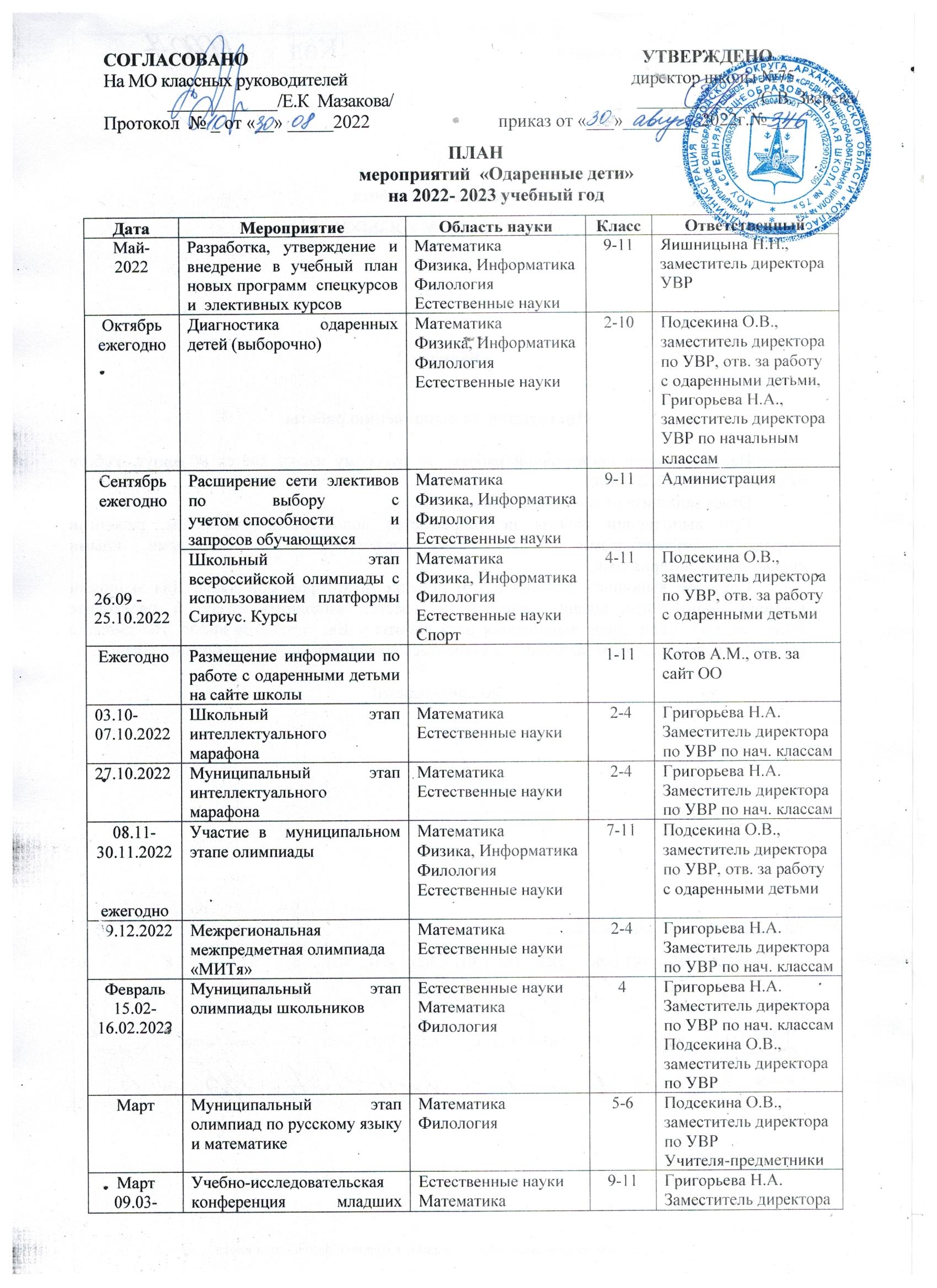 СОГЛАСОВАНО	УТВЕРЖДЕНОНа МО классных руководителей		директор школы №75____________/Е.К  Мазакова/                                                          _____________/С.В. Зверева/Протокол  № 10 от 30.08.2022                                                  приказ от 30.08. 2022г.№ 346ПЛАНмероприятий  «Одаренные дети»на 2022- 2023 учебный годДатаМероприятиеОбласть наукиКлассОтветственныйМай-2022Разработка, утверждение и  внедрение в учебный план новых программ  спецкурсов и  элективных курсовМатематикаФизика, ИнформатикаФилологияЕстественные науки9-11Яишницына Н.Н., заместитель директора УВРОктябрьежегодноДиагностика одаренных детей (выборочно)МатематикаФизика, ИнформатикаФилологияЕстественные науки2-10Подсекина О.В., заместитель директора по УВР, отв. за работу с одаренными детьми,Григорьева Н.А., заместитель директора УВР по начальным классамОктябрь 2022День Учителя. «Примите наши поздравления»Художественное творчество1-11Классные руководителиСентябрьежегодно26.09 -25.10.2022Расширение сети элективов по выбору с учетом способности и запросов обучающихсяМатематикаФизика, ИнформатикаФилологияЕстественные науки9-11АдминистрацияСентябрьежегодно26.09 -25.10.2022Школьный этап всероссийской олимпиады с использованием платформы Сириус. КурсыМатематикаФизика, ИнформатикаФилологияЕстественные наукиСпорт 4-11Подсекина О.В., заместитель директора по УВР, отв. за работу с одаренными детьмиЕжегодноРазмещение информации по работе с одаренными детьми на сайте школы1-11Котов А.М., отв. за сайт ОО03.10-07.10.2022Школьный этап интеллектуального марафона МатематикаЕстественные науки2-4Григорьева Н.А. Заместитель директора по УВР по нач. классам27.10.2022Муниципальный этап интеллектуального марафонаМатематикаЕстественные науки2-4Григорьева Н.А. Заместитель директора по УВР по нач. классам08.11-30.11.2022ежегодноУчастие в  муниципальном этапе олимпиадыМатематикаФизика, ИнформатикаФилологияЕстественные науки7-11Подсекина О.В., заместитель директора по УВР, отв. за работу с одаренными детьмиНоябрь 2022Конкурсы «Руки наших матерей» (конкурс стихов, выставка поделок «Мир увлечений мамы»)Конкурс рисунков «Лучший папа мой»Художественное творчество1-11Классные руководителиНоябрь 2022Школьный и городской конкурс чтецов «Календарь школьных дел»Художественное творчество1-11Мазакова Е.К.заместитель директора по ВРКлассные руководителиДекабрь 2022«Создай новогоднюю сказку сам»:Конкурс рисунковКонкурс-выставка декоративно-прикладного творчества «Мастерская деда Мороза»Конкурс Д. Морозов и Снегурочек (конкурс лучших эффектных новогодних поздравлений) Театрализованные  новогодние представленияХудожественное творчествоХудожественное словоТеатрализация1-11Мазакова Е.К.заместитель директора по ВРКлассные руководителиЯнварьМуниципальный конкурс детско-юношеского творчества по пожарной безопасности «Неопалимая купина»Художественное творчество1-6Кочнев С.В., зам. директора по  ОЗТ и ТБ Классные руководителиФевральШкольные  «Ломоносовские чтения» в классахМатематикаФизика, ИнформатикаФилологияЕстественные науки9-11Подсекина О.В., заместитель директора по УВР, отв. за работу с одаренными детьмиУчителяМарт, майАнализ и корректировка результативности и выполнения программы «Одаренные дети»МатематикаФизика, ИнформатикаФилологияЕстественные науки1-11АдминистрацияВ течениегодаРабота  спортивных секций,  кружков, студий, клубов дополнительного образованияМатематикаФизика, ИнформатикаФилологияЕстественные наукиХудожественное творчествоХореографическое искусствоСпорт1-11Мазакова Е.К., заместитель директора по ВРМарт09.03-23.03.2023Учебно-исследовательская конференция младших школьников «Ломоносовские чтения»Естественные наукиМатематикаФилология9-11Григорьева Н.А. Заместитель директора по УВР по нач. классамПодсекина О.В., заместитель директора по УВР18.03.2023Учебно-исследовательская конференция старшеклассников «Юность Поморья»ФилологияЕстественные науки4, 9-11Подсекина О.В., заместитель директора по УВР, отв. за работу с одаренными детьмиАпрель10.04-13.04.2023Муниципальный этап предметных олимпиад Естественные наукиМатематикаФилология1-3Григорьева Н.А. Заместитель директора по УВР по нач. классамПостоянноПополнение Банка данных по работе с одаренными детьмиМатематикаФизика, ИнформатикаФилологияЕстественные науки1-11Подсекина О.В., заместитель директора по УВР, отв. за работу с одаренными детьмиПостоянноПриобретение литературы, компьютерных программ для организации работы с одаренными детьмиМатематикаФизика, ИнформатикаФилологияЕстественные науки2-11Учителя-предметникиПостоянноРасширение системы дополнительного образования для развития творческих способностей одаренных детейМатематикаФизика, ИнформатикаФилологияЕстественные наукиХудожественное творчествоХореографическое искусствоСпорт1-11Мазакова Е.К., заместитель директора по ВРПостоянноАктивизация разъяснительной работы по вовлечению способных  обучающихся в различные образовательные учреждения поселка, городаМатематикаФизика, ИнформатикаФилологияЕстественные наукиИностранный языкХудожественное творчествоХореографическое искусствоСпорт1-11Подсекина О.В., заместитель директора по УВР, отв. за работу с одаренными детьмиМай-сентябрьОформление и пополнение стенда «Умники и умницы»Чествование победителей, призеров олимпиад, конкурсов, соревнований2-11Яишницына Н.Н., заместитель директора УВР,Мартынович К.А., социальный педагогВ течениегодаРабота  спортивных секций,  кружков, студий, клубов дополнительного образованияМатематикаФизика, ИнформатикаФилологияЕстественные наукиХудожественное творчествоХореографическое искусствоСпорт1-11Мазакова Е.К., заместитель директора по ВРВ течение года Участие в конкурсах, соревнованиях, в защите проектных и исследовательских работМатематикаФизика, ИнформатикаФилологияЕстественные науки2-11Классные руководителиПо плану городских МОМуниципальные игры, конкурсы, соревнованияУчастие в Международных интеллектуальных играхМатематикаФизика, ИнформатикаФилологияЕстественные наукиХудожественное творчествоХореографическое искусствоСпорт2 –11Подсекина О.В., заместитель директора по УВР, отв. за работу с одаренными детьми По плану городских МОМуниципальные, зональные, областные спортивные соревнованияСпорт1-11Елфимов П.Н.Кочнев С.В., учителя ФК«Лыжня России»Спорт1-11Елфимов П.Н.Кочнев С.В. учителя ФКМуниципальный этап конкурса-соревнования «Безопасное колесо»Спорт4-5Кочнев С.В., зам. директора по  ОЗТ и ТБ . Учителя ФКМартКонкурс рисунков «Весны очарованье» Художественное творчество1-11Учитель Изо, Классные руководители18.03.2023Учебно-исследовательская конференция старшеклассников «Юность Поморья»ФилологияЕстественные науки9-11Подсекина О.В., заместитель директора по УВР, отв. за работу с одаренными детьмиУчителя23.03.2023Муниципальная учебно-исследовательская конференция старшеклассников «Ломоносовские чтения»МатематикаФизика, ИнформатикаФилологияЕстественные науки9-11Апрель 2023Конкурс - Галерея афоризмов «Великие о здоровье»Художественное творчествоКлассные руководителиАпрель 2023Фестиваль танца  «Танцевальные истории»Хореографическое творчество1-11Мазакова Е.К.,заместитель директора по ВРМай 2023Конкурс рисунков «Мужество, доблесть и честь»Художественное творчество1-11Классные руководителиМай 2023Праздник - фестиваль «Радуга-2023»Художественное творчествоХореографическое искусство1-11Мазакова Е.К.,заместитель директора по ВРВ течение годаТворческие муниципальные, зональные, областные, российские, международные конкурсы, фестивали, выставкиХудожественное творчествоХореографическое искусство1-11Мазакова Е.К.,заместитель директора по ВР, Зорина С.А., учитель технологии,учитель ИЗО